                                                             別紙資料新規募集説明会　会場ＴＫＰ御茶ノ水カンファレンスセンター東京都千代田区神田駿河台４－３　新お茶の水ビルディング２ＦＴＥＬ　０３－３５１８－２３７０	https://www.kashikaigishitsu.net/facilitys/cc-ochanomizu/access/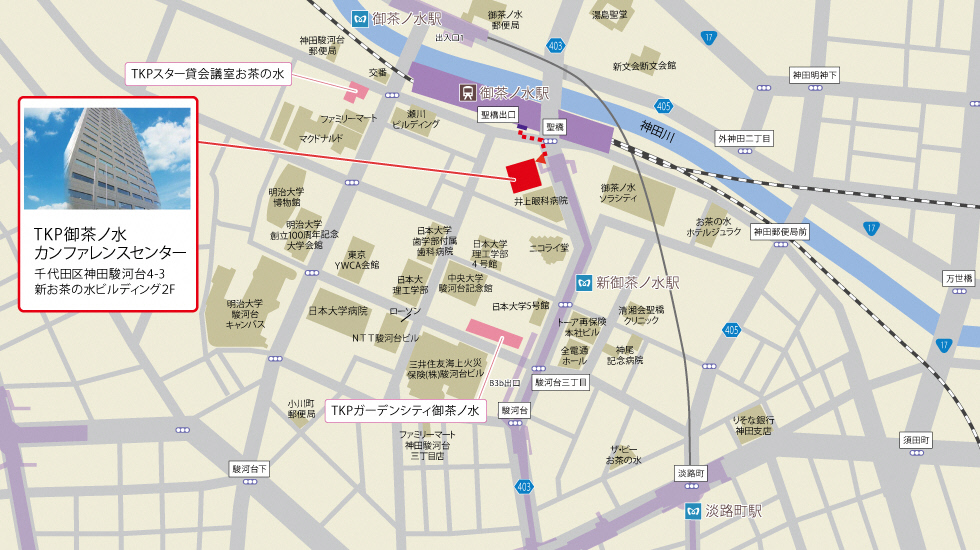 【アクセス】・JR中央線 御茶ノ水駅 聖橋口 徒歩1分・東京メトロ丸ノ内線 御茶ノ水駅 徒歩4分 ・東京メトロ千代田線　新御茶ノ水 B1出口直結